Newburyport City Hall 16C Perry Way 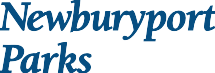 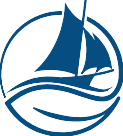 Newburyport, MA 01950978.465.4462FAX 978.462-2063parks@cityofnewburyport.comParks Commission Meeting Agenda November 21, 2023Mayor’s Conference Room 2nd Floor– 6:30 PMMeeting Minutes Approval (6:00-6:05) Approve the Minutes from October 17, 2023.NEW BUSINESS:Community Garden; Propose Cushing Park – Kim Turner  Newburyport Youth Soccer – Daniel Blair OLD BUSINESS:Status of Sculpture donations – Anita GreenwoodStatus of the Community Garden Initiative – Anita GreenwoodStatus of the Bike Park Feasibility study – Anita GreenwoodStatus of the Pollinator Park on the Rail Trail 